Об утверждении административного регламента по предоставлению муниципальной услуги «Приём заявлений о зачислении в муниципальные образовательные организации, реализующие основную образовательную программу дошкольного образования (детские сады), а также постановка на соответствующий учёт»В соответствии с пунктом 11 части 1 статьи 15 Федерального закона от 06.10.2003 № 131-ФЗ «Об общих принципах организации местного самоуправления в Российской Федерации», пункт 6 части 1 статьи 9 Федерального закона от 29.12. 2012 № 273-ФЗ «Об образовании в Российской Федерации», Федеральным законом от 27.07. 2010 № 210-ФЗ «Об организации предоставления государственных и муниципальных услуг», администрация муниципального района «Улётовский район» Забайкальского края                         п о с т а н о в л я е т:1. Утвердить прилагаемый Административный регламент по предоставлению муниципальной услуги «Приём заявлений о зачислении в муниципальные образовательные организации, реализующие основную образовательную программу дошкольного образования (детские сады), а также постановка на соответствующий учёт»2. Признать утратившим силу постановление администрации муниципального района «Улётовский район» Забайкальского края от 10.04.2019г № 195/н «Об утверждении административного регламента по предоставлению муниципальной услуги «Прием заявлений о зачислении в муниципальные образовательные организации, реализующие основную образовательную программу дошкольного образования (детские сады), а также постановка на соответствующий учет».3. Настоящее постановление официально опубликовать (обнародовать) на официальном сайте муниципального района «Улётовский район» в информационно-телекоммуникационной сети «Интернет», в разделе «Документы» - «Правовые акты администрации» - https://uletov.75.ru/4. Контроль по исполнению данного постановления оставляю за собой.Главы муниципального района«Улётовский район»							А.И.СинкевичПриложениек постановлению администрации муниципального района «Улётовский район»от «24» сентября 2021 г. № 442/нАДМИНИСТРАТИВНЫЙ РЕГЛАМЕНТ по предоставлению муниципальной услуги «Приём заявлений о зачислении в муниципальные образовательные организации, реализующие основную образовательную программу дошкольного образования (детские сады), а так же постановка насоответствующий учет»Общие положенияПредмет регулирования регламента1. Административный регламент предоставления муниципальной услуги «Приём заявлений о зачислении в муниципальные образовательные организации, реализующие основную образовательную программу дошкольного образования (детские сады), а так же постановка на соответствующий учет» (далее – административный регламент), на территории муниципального района «Улётовский район» (далее – муниципальная услуга) разработан в целях повышения качества предоставления и доступности муниципальной услуги, создания комфортных условий для получения муниципальной услуги.2. Настоящий административный регламент устанавливает стандарт, порядок, сроки и последовательность действий (административных процедур) при предоставлении муниципальной услуги, касающейся приема заявлений о зачислении в муниципальные образовательные организации, реализующие основную образовательную программу дошкольного образования (детские сады), а также постановка на соответствующий учет, на территории муниципального района «Улётовский район».Круг заявителей3. Получателями Услуги являются граждане Российской Федерации, иностранные граждане и лица без гражданства, законно находящиеся на территории Российской Федерации, являющиеся родителями (законными представителями) ребенка в возрасте от 2 месяцев (при наличии условий) до 7 лет, проживающие на территории муниципального района «Улётовский район» (далее - Заявитель),реализующие в его интересах право на образование.4. Заявителем может быть как получатель Услуги, так и лицо, действующее от имени законного представителя на основании доверенности (доверенность, заверенная рукописной подписью законного представителя ребенка, не требующая нотариального заверения).Требования к порядку информирования о предоставлениимуниципальной услуги5. Информация, предоставляемая заинтересованным лицам о муниципальной услуге, является открытой и общедоступной. Информация о порядке предоставления муниципальной услуги представляется:в электронной форме, посредством размещения информации в информационно-телекоммуникационной сети «Интернет;при письменном обращении;с использованием средств телефонной связи;посредством размещения на информационных стендах;при личном обращении5.1. Посредством размещения в информационно-телекоммуникационной сети «Интернет»:- на официальном сайте органа, предоставляющего муниципальную услугу -  https://uletov.75.ru/;- единого портала государственных и муниципальных услуг www.gosuslugi.ru; - на официальном сайте КГАУ «МФЦ Забайкальского края»;5.2. По письменным обращениям.Адрес места нахождения и почтовый адрес для направления письменных обращений по вопросам предоставления муниципальной услуги: 674050 Забайкальский край Улётовский район, с.Улёты, ул. Кирова, д.68а.Почтовые адреса, адреса электронной почты органов, предоставляющих муниципальную услугу, размещаются на официальном сайте.5.3. Посредством телефонной связи.Телефоны 8 (30238) 53-2-43, 8 (30238) 54-3-79, 8 (30238) 53-3-42.Сведения о контактных телефонах органов, предоставляющих муниципальную услугу, размещаются на сайте.5.4. Посредством размещения на информационных стендах, расположенных в помещении органа, предоставляющего муниципальную услугу, предназначенном для приема обращений и заявлений, и в КГАУ «МФЦ Забайкальского края».График работы органа, предоставляющего муниципальную услугу:Понедельник - четверг  с 8:00 до 12:00 и с 13:00 до 16:30Пятница с 8:00 до 15:00Выходной день: суббота и воскресенье.В предпраздничные дни продолжительность времени работы  сокращается на 1 часСведения о местонахождении органа, предоставляющего муниципальную услугу, размещаются на его сайте. 5.4.1. На информационных стендах размещается следующая информация:- текста административного регламента;- извлечения из законодательных и иных нормативных правовых актов, содержащих нормы, непосредственно регулирующие предоставление муниципальной услуги;- образец заявления о предоставлении муниципальной услуги (приложение 3);- перечень документов, представляемых заявителями для получения муниципальной услуги- исчерпывающий перечень оснований для отказа в предоставлении муниципальной услуги;- сведения о порядке обжалования действий (бездействий) и решений, осуществляемых и принимаемых в ходе предоставления муниципальной услуг;- график работы органа, предоставляющего муниципальную услугу;- адреса сайта и электронной почты органа, предоставляющего муниципальную услугу;- номера телефонов, по которым осуществляется информирование по вопросам предоставления муниципальной услуги.5.5. При личном обращении.5.5.1 Индивидуальное устное информирование заявителя.Устное информирование о предоставлении муниципальной услуги осуществляется руководителем или ответственным специалистом Исполнителя при непосредственно личном обращении заявителя, или при обращении с использованием средств телефонной связи, в рабочее время.При консультировании по телефону руководитель или ответственный специалист Исполнителя должен назвать наименование органа, в который позвонил гражданин, свою фамилию, имя, отчество, должность, а затем – в вежливой (корректной) форме четко и подробно проинформировать обратившегося о предоставляемой муниципальной услуге.Во время разговора руководитель или ответственный специалист Исполнителя должен произносить слова четко. Если на момент поступления звонка, руководитель или ответственный специалист Исполнителя проводит личный прием граждан, он вправе предложить обратиться по телефону позже.При информировании заявителей по телефону предоставляется информация по следующим вопросам: -сведения о нормативных правовых актах, регламентирующих вопросы предоставления муниципальной услуги;-сведения о порядке предоставления муниципальной услуги;-сведения о сроках предоставления муниципальной услуги;-сведения о местонахождении и режиме работы учреждения Исполнителя;-сведения электронной почты Исполнителя;-перечень документов, представляемых заявителями для получения муниципальной услуги;-сведения о перечне оснований для отказа в предоставлении муниципальной услуги;-сведения о ходе предоставления муниципальной услуги.-сведения о порядке обжалования действий (бездействий) и решений, осуществляемых и принимаемых в ходе предоставления муниципальной услугИнформирование по иным вопросам осуществляется на основании письменного обращения.При индивидуальном информировании по телефону не допускается разглашение сведений конфиденциального характера, касающихся частной жизни гражданина, его персональных данных и другой охраняемой законом информации.В случае если для подготовки ответа требуется продолжительное время, специалист, осуществляющий устное информирование, предлагает направить обращение о предоставлении письменной информации по вопросам предоставления муниципальной услуги, либо назначает другое удобное для заинтересованного лица время для устного информирования.6. Размещение указанной информации организует отдел образования и социальной политики администрация муниципального района «Улётовский район».7. На сайте органа, предоставляющего муниципальную услугу, размещается следующая информация:- текст административного регламента;- образец заявления о предоставлении муниципальной услуги (приложение 3);- сведения о порядке обжалования действий (бездействий) и решений, осуществляемых и принимаемых в ходе предоставления муниципальной услуги;- адреса электронной почты для направления обращений по вопросам предоставления муниципальной услуги;-  перечень документов, представляемых заявителям для получения муниципальной услуги;- исчерпывающий перечень оснований для  отказа в предоставлении муниципальной услуги;- номера телефонов по которым осуществляется информирование по вопросам предоставления услуги;- иная информация по вопросам предоставления муниципальной услуги.8. Основными требованиями к информированию заявителей являются:- достоверность и полнота предоставляемой информации;- четкость изложения информации;- удобство и доступность получения информации;- оперативность предоставления информации.9. Порядок получения информации по вопросам предоставления муниципальной услуги, в том числе о ходе предоставления муниципальной услуги:Основными требованиями к информированию заявителей о порядке и ходе предоставления муниципальной услуги являются достоверность предоставляемой информации, четкость в изложении  информации, полнота информирования.Информирование заявителей о порядке и ходе предоставления муниципальной услуги обеспечивается ответственным специалистом администрации муниципального района «Улётовский район» непосредственно на личном приёме, по телефону или может осуществляется в электронном виде по адресу электронной почты: otdel-obr@mail.ru9.1. При информировании посредством средств  телефонной связи должностные лица, осуществляющие предоставление муниципальной услуги, обязаны предоставить следующую информацию:- сведения о нормативных правовых актах, регламентирующих вопросы предоставления муниципальной услуги;- сведения о порядке предоставления муниципальной услуги;- сведения о сроках предоставления муниципальной услуги;- сведения о местонахождении помещения, предназначенного для приёма обращений и заявлений;- сведения об адресах сайта и электронной почты органа, предоставляющего  муниципальную услугу;- перечень документов, предоставляемых заявителем для получения муниципальной услуги;- сведения о перечне оснований для отказа в предоставлении муниципальной услуги.- сведения о ходе предоставления муниципальной услуги.По иным вопросам информация предоставляется только на основании соответствующего письменного обращения.9.2. Ответ на письменное обращение направляется посредством почтовой, либо электронной связи в зависимости от выбранного заявителем способа информирования, на адрес, указанный в обращении в срок, не превышающий 30 календарных дней со дня регистрации такого обращения.2.	Стандарт предоставления муниципальной услуги10. Наименование муниципальной услуги:«Прием заявлений о зачислении в муниципальные образовательные организации, реализующие основную образовательную программу дошкольного образования (детские сады), а также постановка на соответствующий учет».11. Наименование органа местного самоуправления, предоставляющего муниципальную услугу:- администрация муниципального района «Улётовский район» Забайкальского края в лице структурного подразделения отдела образования и социальной политики администрации муниципального района «Улётовский район» (далее – Исполнитель), а также КГАУ «МФЦ Забайкальского края» (далее – МФЦ).Описание результата предоставления муниципальной услуги12. Результатом предоставления муниципальной услуги является:Уведомление о включении ребенка в список очередности на зачисление в муниципальное образовательное учреждение (Приложение 4).Срок предоставления муниципальной услуги13. Срок предоставления муниципальной услуги составляет не более 30 дней со дня получения заявления о предоставлении муниципальной услуги.Перечень нормативных правовых актов, регулирующих отношения, возникающие в связи с предоставлением муниципальной услуги14. Предоставление муниципальной услуги осуществляется в соответствии нормативными правовыми актами:- Конституцией Российской Федерации (принятой всенародным голосованием 12 декабря 1993 года);- Гражданским кодексом Российской Федерации- Федеральным законом от 6 апреля 2011 года№63-ФЗ «Об электронной подписи»;- Федеральным законом от 27 июля 2010 года № 210-ФЗ «Об организации предоставления государственных и муниципальных услуг»;- Федеральным законом от 29 декабря 2012 г. № 273-ФЗ «Об образовании в Российской Федерации»;- Федеральным законом от 9 февраля 2009 года №8-ФЗ «Об обеспечении доступа к информации о деятельности государственных органов и органов местного самоуправления»;- Федеральным законом от 27 июля 2006 года №152-ФЗ «О персональных данных»;- Федеральным законом от 27 июля 2006 года № 149-ФЗ «Об информации, информационных технологиях и о защите информации»;- Федеральным законом от 2 мая 2006 года №59-ФЗ «О порядке рассмотрения обращений граждан Российской Федерации»;- Федеральным законом от 6 октября 2003 года №131-ФЗ «Об общих принципах организации местного самоуправления в Российской Федерации»;- Федеральный закон от 24.11.1995 № 181-ФЗ «О социальной защите инвалидов в Российской Федерации»;- Конвенцией о правах ребенка, одобренной Генеральной Ассамблеей ООН от 20 ноября 1989 года (одобрена Генеральной Ассамблеей ООН 20.11.1989);- Указом Президента Российской Федерации от 5 мая 1992года №431 «О мерах по социальной поддержке семей»;- Указом Президента Российской Федерации от 2 октября 1992года №1157 «О дополнительных мерах государственной поддержки инвалидов»;- Федеральным законом от 25 июля 2002 года №115-ФЗ «О правовом положении иностранных граждан в Российской Федерации»;- Законом Российской Федерации от 15 мая 1991года №1244-1 «О социальной защите граждан, подвергшихся воздействию радиации вследствие катастрофы на Чернобыльской АЭС»;- Федеральным законом от 17 января 1992года № 2202-1 «О прокуратуре Российской Федерации»;- Законом Российской Федерации от 26 июня 1992года №3132-1 «О статусе судей в Российской Федерации;- Федеральный закон от 28 декабря 2010года №403-ФЗ «О Следственном комитете Российской Федерации»;- Федеральным законом от 27 мая 1998 года №76-ФЗ «О статусе военнослужащих»;- Федеральным законом от 7 февраля 2011года №3-ФЗ «О полиции»;- Федеральным законом от 30 декабря 2012года №283-ФЗ «О социальных гарантиях сотрудникам некоторых федеральных органов исполнительной власти и внесении изменений в отдельные законодательные акты Российской Федерации»;- Федеральным законом от 19 февраля 1993 года №4528-1 «О беженцах»;- Федеральным законом от 24 июля 1998года № 124-ФЗ «Об основных гарантиях прав ребенка в Российской Федерации»;- Федеральным законом от 25 июля 2002 г. № 115-ФЗ «О правовом положении иностранных граждан в Российской Федерации»;- постановлением Правительства Российской Федерации от 24 октября 2011 года № 860 «Об утверждении Правил взимания платы за предоставление информации о деятельности государственных органов и органов местного самоуправления»;- постановлением Правительства Российской Федерации от 24 октября 2011 года № 861 «О федеральных государственных информационных системах, обеспечивающих предоставление в электронной форме государственных и муниципальных услуг (осуществление функций)»;- постановлением Правительства Российской Федерации от 25 августа 2012 года № 852 «Об утверждении Правил использования усиленной квалифицированной электронной подписи при обращении за получением государственных и муниципальных услуг и о внесении изменения в Правила разработки и утверждения административных регламентов предоставления государственных услуг»;- постановлением Правительства Российской Федерации от 25 июня 2012 года № 634 «О видах электронной подписи, использование которых допускается при обращении за получением государственных и муниципальных услуг»;- постановлением Правительства Российской Федерации от 7 июля 2011 года № 553 «О порядке оформления и представления заявлений и иных документов, необходимых для предоставления государственных и (или) муниципальных услуг, в форме электронных документов»;- приказ Министерства просвещения РФ от 15 мая 2020года №236 «Об утверждении Порядка приема на обучение по образовательным программам дошкольного образования»;- приказом Министерства образования и науки Российской Федерации от 17 октября 2013 года № 1155 «Об утверждении федерального государственного образовательного стандарта дошкольного образования»;- Уставом муниципального района «Улётовский район»;- настоящим Регламентом.Исчерпывающий перечень документов, необходимых для предоставления муниципальной услуги, порядок их представления15. Заявление может быть направлено по почте или доставлено нарочным непосредственно в помещение Исполнителя или МФЦ, предназначенное для приема обращений и заявлений, или предоставлено с использованием электронных носителей и (или) информационно-телекоммуникационных сетей общего пользования, включая информационно-телекоммуникационную сеть «Интернет».Заявление подписывается собственноручно.Заявления, предоставляемые в форме электронных документов, подписываются в соответствии с требованиями Федерального закона от 6 апреля 2011 г. № 63-ФЗ «Об электронной подписи» (далее – Федеральный закон № 63-ФЗ) и статьями 21.1 и 21.2 Федерального закона № 210-ФЗ, оформляются в соответствии с установленными требованиями к форматам заявлений и документов и представляются Исполнителю или  КГАУ «МФЦ Забайкальского края посредством Единого портала (без использования электронных носителей). (Представление указанных заявлений в форме электронных документов возможно с момента начала функционирования соответствующей информационной и телекоммуникационной системы).Заявление заполняется от руки или с использованием технических средств (пишущих машинок, компьютеров) без сокращений и исправлений.15.1. Для предоставления муниципальной услуги заявитель представляет Исполнителю либо в МФЦ следующие документы:- заявление по форме Приложения 3 к настоящему административному регламенту;- копию документа, удостоверяющего личность родителя или иного законного представителя, либо документ, удостоверяющий личность иностранного гражданина и лица без гражданства в Российской Федерации в соответствии со статьей 10 Федерального закона от 25 июля 2002 г. № 115-ФЗ «О правовом положении иностранных граждан в Российской Федерации»- документ, подтверждающий установление опеки (при наличии)- документ психолого-медико-педагогической комиссии (при необходимости);- документ, подтверждающий потребность в обучении в группе оздоровительной направленности (при необходимости);- документы о наличии права на специальные меры поддержки (гарантии) отдельных категорий граждан и их семей, согласно приложению 2 к настоящему административному регламенту(при наличии).15.2. Родители (законные представители) ребенка, являющиеся иностранными гражданами или лицами без гражданства, дополнительно предъявляют документ(-ы), удостоверяющий(е) личность ребенка и подтверждающий(е) законность представления прав ребенка, а также документ, подтверждающий право заявителя на пребывание в Российской Федерации. Иностранные граждане и лица без гражданства все документы представляют на русском языке или вместе с заверенным переводом на русский язык.Перечень документов, необходимых для предоставления муниципальной услуги и услуг, которые находятся в распоряжении государственных органов, органов местного самоуправления и иных органов, участвующих в предоставлении государственных и муниципальных услуг и которые заявитель вправе представить15.3. По собственной инициативе заявитель имеет право представить следующие документы:- свидетельство о рождении ребенка;- свидетельство о регистрации ребенка по месту жительства или по месту пребывания на закрепленной территории (или при отсутствии свидетельства о регистрации ребенка по месту жительства или по месту пребывания на закрепленной территории документ, содержащий сведения о месте пребывания, месте фактического проживания ребенка);- документ подтверждающий установление опеки (при наличии).Запрет требовать от заявителя представления документов, информации или осуществления действий16. Органы, предоставляющие государственные услуги, и органы, предоставляющие муниципальные услуги, не вправе требовать от заявителя:16.1. представления документов и информации или осуществления действий, представление или осуществление которых не предусмотрено нормативными правовыми актами, регулирующими отношения, возникающие в связи с предоставлением государственных и муниципальных услуг;16.2. представления документов и информации, в том числе подтверждающих внесение заявителем платы за предоставление государственных и муниципальных услуг, которые находятся в распоряжении органов, предоставляющих государственные услуги, органов, предоставляющих муниципальные услуги, иных государственных органов, органов местного самоуправления либо подведомственных государственным органам или органам местного самоуправления организаций, участвующих в предоставлении предусмотренных частью 1 статьи 1 настоящего Федерального закона государственных и муниципальных услуг, в соответствии с нормативными правовыми актами Российской Федерации, нормативными правовыми актами субъектов Российской Федерации, муниципальными правовыми актами, за исключением документов, включенных в определенный частью 6 статьи 7 Федерального закона №210-ФЗ перечень документов. Заявитель вправе представить указанные документы и информацию в органы, предоставляющие государственные услуги, и органы, предоставляющие муниципальные услуги, по собственной инициативе;16.3. осуществления действий, в том числе согласований, необходимых для получения государственных и муниципальных услуг и связанных с обращением в иные государственные органы, органы местного самоуправления, организации, за исключением получения услуг и получения документов и информации, предоставляемых в результате предоставления таких услуг, включенных в перечни, указанные в части 1 статьи 9 Федерального закона №210- ФЗ;16.4. представления документов и информации, отсутствие и (или) недостоверность которых не указывались при первоначальном отказе в приеме документов, необходимых для предоставления государственной или муниципальной услуги, либо в предоставлении государственной или муниципальной услуги, за исключением следующих случаев:-изменение требований нормативных правовых актов, касающихся предоставления государственной или муниципальной услуги, после первоначальной подачи заявления о предоставлении государственной или муниципальной услуги;- наличие ошибок в заявлении о предоставлении государственной или муниципальной услуги и документах, поданных заявителем после первоначального отказа в приеме документов, необходимых для предоставления государственной или муниципальной услуги, либо в предоставлении государственной или муниципальной услуги и не включенных в представленный ранее комплект документов;-истечение срока действия документов или изменение информации после первоначального отказа в приеме документов, необходимых для предоставления государственной или муниципальной услуги, либо в предоставлении государственной или муниципальной услуги;-выявление документально подтвержденного факта (признаков) ошибочного или противоправного действия (бездействия) должностного лица органа, предоставляющего государственную услугу, или органа, предоставляющего муниципальную услугу, государственного или муниципального служащего, работника многофункционального центра, работника организации, предусмотренной частью 1.1 статьи 16 Федерального закона №210-ФЗ, при первоначальном отказе в приеме документов, необходимых для предоставления государственной или муниципальной услуги, либо в предоставлении государственной или муниципальной услуги, о чём в письменном виде за подписью руководителя органа, предоставляющего государственную услугу, или органа, предоставляющего муниципальную услугу, руководителя многофункционального центра при первоначальном отказе в приеме документов, необходимых для предоставления государственной или муниципальной услуги, либо руководителя организации, предусмотренной частью 1.1 статьи 16 Федерального закона №210-ФЗ, уведомляется заявитель, а также приносятся извинения за доставленные неудобства.Исчерпывающий перечень оснований для отказа в приеме документов, необходимых для предоставления муниципальной услуги17. При неправильном заполнении заявления, отсутствия необходимых документов, несоответствии представленных документов установленным требованиям пунктов 15 настоящего административного регламента, а так же если лицо, представляющее документы не является надлежащим представителем заявителя, специалист Исполнителя, или специалист МФЦ уведомляет заявителя или представителя заявителя об отказе в приёме документов, объясняет заявителю или представителю заявителя содержание выявленных недостатков в представленных документах.Исчерпывающий перечень оснований для приостановления или отказа в предоставлении муниципальной услуги18. Основанием для приостановления и отказа в предоставлении муниципальной услуги не предусмотрено.Перечень услуг, которые являются необходимыми и обязательными для предоставления муниципальной услуги19. Перечень услуг, которые являются необходимыми и обязательными, для предоставления муниципальной услуги, не предусмотрен действующим законодательством.Порядок, размер и основания взимания государственной пошлины или иной платы, взимаемой за предоставление муниципальной услуги20. За предоставление муниципальной услуги государственная пошлина или иная плата не взимается.Максимальный срок ожидания в очереди при подаче запроса о предоставлении муниципальной услуги, услуги, предоставляемой организацией, участвующей в предоставлении муниципальной услуги, и при получении результата предоставления таких услуг21. Максимальный срок ожидания в очереди на предоставление муниципальной услуги:максимальное время ожидания в очереди при подаче документов на предоставление муниципальной услуги составляет 15 минут;максимальная продолжительность приема у специалиста, осуществляющего прием документов, составляет 20 минут;максимальное время ожидания в очереди при получении результата предоставления муниципальной услуги составляет 15 минут;максимальная продолжительность приема у специалиста, осуществляющего выдачу документов, составляет 20 минут.Срок регистрации заявления о предоставлении муниципальной услуги22. Заявление, поступившее ответственному специалисту Исполнителя по почте или полученное при личном обращении заявителя, регистрируется должностным лицом Исполнителя, ответственного за делопроизводство, в день его поступления.23. Заявление, поступившее ответственному специалистуИсполнителя, в электронной форме, регистрируется должностным лицом Исполнителя, ответственного за делопроизводство, в день его поступления.24. Порядок приема и регистрации заявлений и документов устанавливается муниципальными актами, определяющими правила документооборота в органах местного самоуправления, в том числе в автоматическом режиме.Требования к помещениям, в которых предоставляются муниципальная услуга, к месту ожидания и приема заявителей, размещению и оформлению визуальной, текстовой и мультимедийной информации о порядке предоставления таких услуг25. Прием граждан осуществляется в специально выделенных для предоставления муниципальных услуг помещениях.26. Требования к помещениям, в которых предоставляются муниципальные услуги, к залу ожидания, местам для заполнения запросов о предоставлении муниципальной услуги, информационным стендам с образцами их заполнения и перечнем документов, необходимых для предоставления муниципальной услуги, в том числе к обеспечению доступности для инвалидов в соответствии с законодательством Российской Федерации о социальной защите инвалидов;26.1. Помещения содержат места для ожидания, приема и информирования граждан, оборудуются в соответствии с санитарными правилами и нормами, с соблюдением необходимых мер пожарной безопасности. У входа в каждое помещение размещается табличка с наименованием помещения (зал ожидания, приема/выдачи документов и т.д.).26.2. Места ожидания и приема заявителей должны быть оборудованы стульями или кресельными секциями, соответствовать комфортным условиям для ожидания заявителей и оптимальным условиям работы ответственных специалистов Исполнителя. Количество мест ожидания определяется исходя из фактической нагрузки и возможности для их размещения в здании, но не может составлять менее 2 мест. 26.3. В местах ожидания имеются средства для оказания первой помощи и доступные места общего пользования.27. Места предоставления муниципальной услуги должны соответствовать требованиям к местам обслуживания маломобильных групп населения, к внутреннему оборудованию и устройствам в помещении, к путям движения в помещении и залах обслуживания, к лестницам и пандусам в помещении, к лифтам, подъемным платформам для инвалидов, к аудиовизуальным и информационным системам, доступным для инвалидов.27.1. Для инвалидов обеспечиваются следующие условия:- беспрепятственного доступа в здание (помещение) Исполнителя, а также беспрепятственного пользования средствами связи и информацией;- возможность самостоятельного передвижения по территории, на которой расположено здание (помещение) Исполнителя, входа и выхода из него, посадки в транспортное средства и выхода из него, в том числе с использованием кресла-коляски;- сопровождения инвалидов, имеющих стойкие расстройства функции зрения и самостоятельного передвижения, и оказания им помощи в здании (помещении) Исполнителя;- надлежащего размещения оборудования и носителей информации, необходимых для обеспечения беспрепятственного доступа инвалидов в здание (помещение) Исполнителя и к услугам с учетом ограничений их жизнедеятельности;- дублирования необходимой для инвалидов звуковой и зрительной информации, а также надписей, знаков и иной текстовой и графической информации знаками, выполненными рельефно-точечным шрифтом Брайлера, допуск сурдопереводчика и тифлосурдопереводчика в здание (помещение) Исполнителя;- допуска собаки-проводника в здание (помещение) Исполнителя, при наличии документа, подтверждающего ее специальное обучение и выдаваемого по форме и в порядке, которые определяются федеральным органом исполнительной власти, осуществляющим функции по выработке и реализации государственной политики и нормативно-правовому регулированию в сфере социальной защиты населения;- оказания работниками Исполнителя помощи инвалидам в преодолении барьеров, мешающих получению ими услуг наравне с другими лицами.28. Все места предоставления муниципальной услуги оборудуются противопожарной системой и средствами пожаротушения. Вход и выход из помещения оборудуются соответствующими указателями.29. Рабочие места должностных лиц, ответственных за предоставление муниципальной услуги, должны быть оборудованы персональными компьютерами с возможностью доступа к информационно-телекоммуникационной сети Интернет, необходимым информационным базам данных, печатающими устройствами, копировальной техникой, средствами телефонной связи.Должностные лица, ответственные за предоставление муниципальной услуги, обязаны иметь личные нагрудные идентификационные карточки (бейджи) с указанием фамилии, имени, отчества и должности либо таблички аналогичного содержания на рабочих местах. Место для приема заявителей оборудуется стульями, столом для написания и размещения заявлений, других документов.30. Места информирования, предназначенные для ознакомления заявителей с информационными материалами, оборудуются:- информационными стендами, на которых размещается текстовая информация, в том числе с образцами заполнения документов и канцелярскими принадлежностями;- стульями и столами для оформления документов.31. К информационным стендам должна быть обеспечена возможность свободного доступа граждан.32. При возможности около здания, где располагается ответственный специалист Исполнителя, организуются парковочные места для автотранспорта. Доступ заявителей к парковочным местам является бесплатным.На стоянке (остановке) автотранспортных средств выделяется не менее 10 процентов мест (но не менее одного места) для парковки специальных автотранспортных средств инвалидов, которые не должны занимать иные транспортные средства. Инвалиды пользуются местами для парковки специальных автотранспортных средств бесплатно.33. Исполнитель должен быть оснащен рабочими местами с доступом к автоматизированным информационным системам обеспечивающим:33.1. регистрацию и обработку запроса, направленного посредством государственной информационной системы «Единого портала государственных и муниципальных услуг Забайкальского края;33.2. формирование межведомственных запросов в государственные органы, органы местного самоуправления и (или) подведомственные государственным органам и органам местного самоуправления организации, участвующие в предоставлении муниципальной услуги;33.3. ведение и хранение дела заявителя в электронной форме;33.4. предоставление по запросу заявителя сведений о ходе предоставления муниципальной услуги;33.5. предоставление сведений по межведомственному запросу государственных органов, органов местного самоуправления и (или) подведомственных государственным органам и органам местного самоуправления организаций, участвующие в предоставлении государственных или муниципальных услуг.Показатели доступности и качества муниципальной услуги34. Показатели доступности и качества муниципальной услуги34.1. Показателями доступности муниципальной услуги являются:открытость деятельности органа, предоставляющего муниципальную услугу;доступность за предоставлением муниципальной услуги, в том числе лиц с ограниченными возможностями здоровья;соблюдение требований к местам предоставления муниципальной услуги;возможность получения муниципальной услуги в электронной форме;возможность получения заявителем сведений о ходе выполнения запроса о предоставлении муниципальной услуги;возможность получения муниципальной услуги через многофункциональный центр;размещение информации о порядке предоставления муниципальной услуги на Едином портале государственных и муниципальных услуг;размещение информации о порядке предоставления муниципальной услуги на официальном сайте Исполнителя;наличие полной и понятной информации о местах, порядке и сроках предоставления муниципальной услуги на информационных стендах.34.2. Показателями качества муниципальной услуги являются:соблюдение сроков предоставления муниципальной услуги;соблюдение сроков исполнения административных процедур;соблюдение сроков ожидания в очереди при предоставлении муниципальной услуги и при получении результата предоставления муниципальной услуги;соблюдение графика работы с заявителями по предоставлению муниципальной услуги;вежливость и корректность  Исполнителя;отсутствие обоснованных жалоб со стороны заявителя на действия (бездействие) должностных лиц, Исполнителя, в ходе предоставления муниципальной услугикомфортность ожидания и получения муниципальной услуги.35. Ответственный специалист Исполнителя обеспечивает организационные и технические меры для обеспечения конфиденциальности и защиты персональных данных при их обработке, хранении и использовании в ходе предоставления муниципальной услуги.36. Иные требования, в том числе учитывающие особенности предоставления муниципальных услуг в электронной форме:В электронной форме муниципальная услуга предоставляется посредством информационно-телекоммуникационных технологий, в том числе с использованием Единого портала государственных и муниципальных услуг.В этом случае идентификация и удостоверение прав заявителя на получение муниципальной услуги осуществляется на основе логина (СНИЛС) и пароля, вводимых заявителем при входе в вышеуказанные информационные системы или на основании идентификационных данных, содержащихся на универсальной электронной карте, в случае осуществления доступа заявителя на Едином портале государственных и муниципальных услуг (далее – Сервис) посредством такой карты, с использованием единой системы идентификации и аутентификации.Авторизованный доступ пользователя универсальной карты к получению государственной услуги осуществляется посредством электронных приложений, записанных на электронном носителе универсальной электронной карты, в соответствии с положениями статьи 23 Федерального закона от 27.07.2010 года № 210-ФЗ «Об организации предоставления государственных и муниципальных услуг»Прилагаемые к заявлению материалы должны быть отсканированы с подлинных экземпляров, имеющих соответствующие подписи и печати.37. Взаимодействие ответственного специалиста Исполнителя с государственными органами, органами местного самоуправления и (или) подведомственными государственным органам и органам местного самоуправления организациями, участвующими в предоставлении государственных или муниципальных услуг, или органами, предоставляющими услуги, через многофункциональный центр предоставления государственных и муниципальных услуг без участия заявителя осуществляется в соответствии с нормативными правовыми актами и соглашениями о взаимодействии.Предоставление муниципальной услуги возможно на базе МФЦ. В этом случае заявитель представляет заявление и необходимые для предоставления муниципальной услуги документы и получает результат предоставления муниципальной услуги в офисе МФЦ в соответствии с регламентом работы МФЦ. Оператор МФЦ, получив представленный заявителем, пакет документов, регистрирует документы в установленном порядке и размещает в форме электронных копий в автоматизированной информационной системе. Данные документы направляются для рассмотрения Исполнителю. Зарегистрированный пакет оригиналов документов передается в администрацию муниципального района “Улётовский район” курьером МФЦ в порядке, определённом соглашением между МФЦ и администрацией муниципального района “Улётовский район”. После принятия Исполнителем решения о предоставлении муниципальной услуги результат предоставления муниципальной услуги направляется в МФЦ для выдачи заявителю37.1. Особенности предоставления муниципальной услуги в электронной форме.Предоставление муниципальной услуги в электронной форме осуществляется путем использования средств электронной связи.Формы и виды обращений заявителя:3.	Состав, последовательность и сроки выполнения административных процедур, требования к порядку их выполнения38. Предоставление муниципальной услуги включает в себя следующие административные процедуры:38.1. Прием и регистрация заявлений о зачислении;38.2. Формирование и направление межведомственных запросов о предоставлении документов и информации, необходимых для предоставления муниципальной услуги в рамках межведомственного информационного взаимодействия.38.3. Постановка на соответствующий учет, формирование общей и льготной очереди.Описание последовательности прохождения процедуры предоставления муниципальной услуги показано в блок-схеме (приложение № 5 к настоящему административному регламенту).Прием и регистрация заявлений о зачислении ребенка в ДОУ39. Основанием для начала предоставления муниципальной услуги является обращение заявителя или его представителя с заявлением и пакетом документов в соответствии с перечнем, установленными пунктами 15 настоящего Административного регламента: на бумажном носителе непосредственно Исполнителю либо в форме электронного документа с использованием информационно-телекоммуникационных сетей общего пользования.40. При личном обращении заявитель в присутствии ответственного специалиста Исполнителя или специалиста МФЦ заполняет заявление и предоставляет пакет документов, который в присутствии заявителя проверяется ответственным специалистом Исполнителя или специалиста МФЦ на соответствие с исчерпывающим перечнем документов, предусмотренных пунктами 15 настоящего Административного регламента, необходимого для предоставления муниципальной услуги.41. Заявитель вправе указать до 3 ДОУ (по выбору родителей (законных представителей) с учетом индивидуальных особенностей ребенка, состояния его здоровья, уровня физического развития.42. После заполнения заявление передается заявителем в приемную руководителя Исполнителя для регистрации в журнале регистрации входящей корреспонденции. Дата регистрации заявления является началом исчисления срока исполнения муниципальной услуги.43. При поступлении заявления в форме электронного документа с использованием Портала Исполнитель распечатывает заявление вместе со всеми прилагаемыми отсканированными документами и регистрирует в журнале регистрации входящей корреспонденции.44. Максимальный срок приема и регистрации заявления и документов, представленных заявителем, не должен превышать 15 минут. Принятые документы передаются для визирования главе муниципального района «Улётовский район», либо лицу, его замещающему, в течение того же рабочего дня.45. Результатом данного административного действия является прием заявления с пакетом документов, его регистрация и передача руководителю органа, предоставляющего муниципальную услугу (главе муниципального района «Улётовский район», либо лицу, его замещающему для визирования).Формирование и направление межведомственных запросов о предоставлении документов и информации, необходимых для предоставления муниципальной услуги в рамках межведомственного информационного взаимодействия46. Специалист ответственный, за предоставление муниципальной услуги или специалист МФЦ при установлении отсутствия необходимых документов, указанные в пункте 15.3 настоящего административного регламента, которые заявитель вправе предоставить с заявлением, в течение трёх рабочих дней со дня регистрации заявления формирует и направляет межведомственный запрос о предоставлении подтверждения льготной категории граждан.47. Результатом исполнения данной административной процедуры является направление межведомственного запроса.Постановка на соответствующий учет, формирование общей и льготной очереди48. Основанием для начала административного действия является подписание руководителем органа, предоставляющего муниципальную услугу и регистрация заявления для зачисления в образовательную организацию, реализующую основную образовательную программу дошкольного образования.49. Постановку на соответствующий учет осуществляет ответственный специалист Исполнителя, который рассматривает заявление с приложенными документами и определяет категорию заявителя на предоставление муниципальной услуги.Учет производится на электронном и (или) бумажном носителях  через информационную систему « Е-услуги. Образование» с указанием фамилии и имени ребенка, его возраста (числа полных лет), даты постановки на учет и желаемой даты предоставления места в образовательном учреждении. 50. Учет включает:- составление поименного списка (реестра) детей, нуждающихся в предоставлении места в ДОУ, в соответствии с датой постановки на учет и наличием права на предоставление места в ДОУ в первоочередном порядке (если таковое имеется).В зависимости от даты, с которой планируется посещение ребенком ДОУ, реестр дифференцируется на списки погодового учета детей, нуждающихся в предоставлении места в ДОУ в текущем учебном году (с 1 сентября текущего календарного года) (актуальный спрос) и в последующие годы (отложенный спрос);- систематическое обновление реестра с учетом предоставления детям мест в ДОУ;- формирование списка "очередников" из числа детей, нуждающихся в предоставлении места в ДОУ в текущем учебном году, но таким местом не обеспеченных на дату начала учебного года (1 сентября текущего учебного года).Показатели очередности - это численность детей, входящих в указанный список.51. При подаче заявления заявителями через единый портал государственных и муниципальных услуг www.gosuslugi.ruпутем заполнения интерактивной формы заявления, данное заявление приобретает статус «Очередник – не подтвержден», чтобы подтвердить статус, необходимо предоставить оригиналы документов Исполнителю, который проверяет представленные оригиналы документов и введенную заявителем информацию, подтверждает заявку. 52. При заполнении интерактивной формы заявления ЕИР формирует список учреждений, из которых родители (законные представители) могут выбрать не более трех учреждений: первое из выбранных учреждений является приоритетным, другие - дополнительными.53. Ответственный специалист Исполнителя через ЕИР составляют списки поставленных на учет детей, нуждающихся в зачислении ДОУ в текущем учебном году и в последующие годы в соответствии с датой постановки на учет и с учетом права на зачисление в ДОУ в первоочередном и/или внеочередном порядке.54. Список детей, на зачисление в ДОУ с 1 сентября текущего календарного года, формируется на 1 апреля календарного года. После установленной даты в список детей, на зачисление в ДОУ с 1 сентября текущего календарного года, могут быть дополнительно включены только дети, имеющие право первоочередного (внеочередного) приема в ДОУ.55.Дети, родители которых  прошли регистрацию заявления по постановке на учет в дошкольное образовательное учреждение после установленной даты (после 1 апреля текущего календарного года), включаются в список детей, которым место  необходимо предоставить с 1 сентября следующего календарного года. Дети, родители которые прошли регистрацию после установленной даты, включаются в список детей, которым место  необходимо предоставить с 1 сентября следующего календарного года.После установленной даты в список детей могут быть также внесены изменения, касающиеся переноса даты поступления в ДОУ на последующие периоды и изменения данных ребенка.56. Ответственный специалист Исполнителя вручает родителям (законным представителям) Уведомление о включении ребенка в список очередности на зачисление в ДОУ по форме согласно приложению 4 к настоящему Административному регламенту с указанием входящего регистрационного номера, даты подачи заявления родителями (законными представителями).57. Ответственный Исполнитель информирует заявителя о необходимости ежегодного обновления списков очередности. 58. Родители (законные представители) имеют право в срок до 1 апреля года, в котором планируется зачисление ребенка в ДОУ, внести следующие изменения в заявление с сохранением даты постановки ребенка на учет:- изменить ранее выбранный год поступления ребенка в ДОУ;- изменить выбранные ранее учреждения;- при желании сменить учреждение, которое уже посещает ребенок, на другое, расположенное на территории муниципального района;- изменить сведения о льготе;- изменить данные о ребенке (смена фамилии, имени, отчества, адреса).Родители (законные представители) могут внести изменения в заявление через личный кабинет на Портале или при личном обращении к ответственному специалисту Исполнителя.59. Ответственный специалист Исполнителя по мере необходимости обновляет списки очередности общей и льготной очереди.60. Исключение ребенка из списков очередности производится в следующих случаях: 60.1. зачисление ребенка в ДОУ;60.2. по заявлению родителей (законных представителей);60.3. при достижении ребенком до 01 сентября текущего года возраста 7 лет.61. При утрате, возникновении у родителей (законных представителей) права на льготу (с представлением подтверждающего документа, предусмотренного действующим законодательством РФ) и уведомлении об этом Исполнителя в течение 5 рабочих дней со дня утраты, возникновения указанного права, дети переводятся в соответствующий список очередности по дате подачи заявления (дата первичного обращения) и входящему регистрационному номеру. 62. Результатам административной процедуры является постановка на учет детей, нуждающихся в устройстве в ДОУ и формирование общей и льготной очереди.4.	Формы контроля за исполнением административного регламентаПорядок осуществления текущего контроля за соблюдениеми исполнением ответственными должностными лицами положенийАдминистративного регламента и иных нормативных правовых актов,устанавливающих требования к предоставлению муниципальной услуги,а также принятием ими решений63. Текущий контроль за соблюдением последовательности действий, определенных административными процедурами по исполнению муниципальной услуги, и принятием решений ответственными должностными лицами осуществляется непрерывно главой муниципального района «Улётовский район», его заместителем, курирующим соответствующее направление деятельности, руководителем исполнителя.64. Периодичность осуществления текущего контроля устанавливается главой муниципального района «Улётовский район».Порядок и периодичность осуществления плановых и внеплановыхпроверок полноты и качества предоставления муниципальной услуги, в том числе порядок и формы контроля за полнотой и качествомпредоставления муниципальной услуги65. Контроль за полнотой и качеством предоставления Исполнителем муниципальной услуги включает в себя проведение плановых и внеплановых проверок, выявление и устранение нарушений прав заявителей, порядка и сроков предоставления муниципальной услуги, рассмотрение, принятие решений и подготовку ответов на обращения заинтересованных лиц, содержащих жалобы (претензии) на действия (бездействие) должностных лиц.Проверки проводятся с целью выявления и устранения нарушений прав заявителей и привлечения виновных лиц к ответственности. Результаты проверок отражаются отдельной справкой или актом.66. Основанием для проведения плановой (выездной или документарной) проверки является план работы администрации муниципального района «Улётовский район» Забайкальского края на текущий год.67. Основанием для проведения внеплановой (выездной или документарной) проверки является получение обращения заявителя по вопросам, связанным с нарушением гарантий в области предоставления муниципальной услуги, а именно:необоснованный отказ в предоставлении муниципальной услуги;нарушение сроков предоставления муниципальной услуги. 68. Юридическим фактом для проведения плановой, внеплановой (выездной или документарной) проверки является распоряжение администрации муниципального района «Улётовский район» Забайкальского края, подписанное уполномоченным лицом и направленное Исполнителю не позднее, чем за пять дней до начала проведения проверки.69. Ответственным за организацию работы по рассмотрению обращений граждан в ходе проведения проверок запрашивается у Исполнителя необходимые документы для осуществления проверки.Результаты планового и внепланового контроля оформляются в виде акта проверки.70. По результатам контроля глава муниципального района «Улётовский район» принимает решение о привлечении виновных лиц к ответственности, либо об отсутствии оснований для привлечения к ответственности должностных лиц,  содержащиеся в жалобе (претензии) заявителя.Заявитель в письменной форме по почте или электронной почте извещается о решении, вынесенном по результатам рассмотрения его обращения.71. Сроки исполнения мероприятий по контролю – не более 30 дней. Ответственность должностных лиц за решения и действия(бездействие), принимаемые (осуществляемые) имив ходе предоставления муниципальной услуги72. Ответственность должностных лиц определяется в соответствии с действующим законодательством. По результатам проведенных проверок в случае выявления нарушений прав заявителей, порядка и сроков предоставления муниципальной услуги виновные лица привлекаются к ответственности в порядке, установленном законодательством Российской Федерации.73. Персональная ответственность должностных лиц за несоблюдение порядка осуществления административных процедур в ходе предоставления муниципальной услуги закрепляется в их должностных регламентах (должностных инструкциях).Требования к порядку и формам контроля за предоставлениеммуниципальной услуги, в том числе со стороны граждан,их объединений и организаций74. Заявители могут сообщить о нарушении своих прав и законных интересов, противоправных решениях, действиях или бездействии должностных лиц, нарушении положений административного регламента, некорректном поведении или нарушении служебной этики.75. Контроль за предоставлением муниципальной услуги со стороны граждан, их объединений и организаций осуществляется с использованием соответствующей информации, размещенной на официальном сайте Исполнителя https://uletov.75.ru/, а также в порядке и формах, установленных законодательством Российской Федерации.V. Досудебное (внесудебное) обжалование заявителем решений и действий (бездействия) органа, предоставляющего государственную услугу, органа, предоставляющего муниципальную услугу, должностного лица органа, предоставляющего государственную услугу, или органа, предоставляющего муниципальную услугу, либо государственного или муниципального служащего, многофункционального центра, работника многофункционального центра, а также организаций, осуществляющих функции по предоставлению государственных или муниципальных услуг, или их работников76. Заявитель может обратиться с жалобой, в том числе, в следующих случаях:1) нарушение срока регистрации запроса о предоставлении государственной или муниципальной услуги, запроса, указанного в статье 15.1 Федерального закона №210-ФЗ;2) нарушение срока предоставления государственной или муниципальной услуги. В указанном случае досудебное (внесудебное) обжалование заявителем решений и действий (бездействия) многофункционального центра, работника многофункционального центра возможно в случае, если на многофункциональный центр, решения и действия (бездействие) которого обжалуются, возложена функция по предоставлению соответствующих государственных или муниципальных услуг в полном объеме в порядке, определенном частью 1.3 статьи 16 Федерального закона №210-ФЗ;3) требование у заявителя документов или информации либо осуществления действий, представление или осуществление которых не предусмотрено нормативными правовыми актами Российской Федерации, нормативными правовыми актами субъектов Российской Федерации, муниципальными правовыми актами для предоставления государственной или муниципальной услуги;4) отказ в приеме документов, предоставление которых предусмотрено нормативными правовыми актами Российской Федерации, нормативными правовыми актами субъектов Российской Федерации, муниципальными правовыми актами для предоставления государственной или муниципальной услуги, у заявителя;5) отказ в предоставлении государственной или муниципальной услуги, если основания отказа не предусмотрены федеральными законами и принятыми в соответствии с ними иными нормативными правовыми актами Российской Федерации, законами и иными нормативными правовыми актами субъектов Российской Федерации, муниципальными правовыми актами.В указанном случае досудебное (внесудебное) обжалование заявителем решений и действий (бездействия) многофункционального центра, работника многофункционального центра возможно в случае, если на многофункциональный центр, решения и действия (бездействие) которого обжалуются, возложена функция по предоставлению соответствующих государственных или муниципальных услуг в полном объеме в порядке, определенном частью 1.3 статьи 16 Федерального закона №210-ФЗ;6) затребование с заявителя при предоставлении государственной или муниципальной услуги платы, не предусмотренной нормативными правовыми актами Российской Федерации, нормативными правовыми актами субъектов Российской Федерации, муниципальными правовыми актами;7) отказ органа, предоставляющего государственную услугу, органа, предоставляющего муниципальную услугу, должностного лица органа, предоставляющего государственную услугу, или органа, предоставляющего муниципальную услугу, многофункционального центра, работника многофункционального центра, организаций, предусмотренных частью 1.1 статьи 16 Федерального закона №210-ФЗ, или их работников в исправлении допущенных ими опечаток и ошибок в выданных в результате предоставления государственной или муниципальной услуги документах либо нарушение установленного срока таких исправлений. В указанном случае досудебное (внесудебное) обжалование заявителем решений и действий (бездействия) многофункционального центра, работника многофункционального центра возможно в случае, если на многофункциональный центр, решения и действия (бездействие) которого обжалуются, возложена функция по предоставлению соответствующих государственных или муниципальных услуг в полном объеме в порядке, определенном частью 1.3 статьи 16  Федерального закона №210-ФЗ;8) нарушение срока или порядка выдачи документов по результатам предоставления государственной или муниципальной услуги;9) приостановление предоставления государственной или муниципальной услуги, если основания приостановления не предусмотрены федеральными законами и принятыми в соответствии с ними иными нормативными правовыми актами Российской Федерации, законами и иными нормативными правовыми актами субъектов Российской Федерации, муниципальными правовыми актами.В указанном случае досудебное (внесудебное) обжалование заявителем решений и действий (бездействия) многофункционального центра, работника многофункционального центра возможно в случае, если на многофункциональный центр, решения и действия (бездействие) которого обжалуются, возложена функция по предоставлению соответствующих государственных или муниципальных услуг в полном объеме в порядке, определенном частью 1.3 статьи 16 Федерального закона №210-ФЗ;10) требование у заявителя при предоставлении государственной или муниципальной услуги документов или информации, отсутствие и (или) недостоверность которых не указывались при первоначальном отказе в приеме документов, необходимых для предоставления государственной или муниципальной услуги, либо в предоставлении государственной или муниципальной услуги, за исключением случаев, предусмотренных пунктом 4 части 1 статьи 7 Федерального закона №210-ФЗ.В указанном случае досудебное (внесудебное) обжалование заявителем решений и действий (бездействия) многофункционального центра, работника многофункционального центра возможно в случае, если на многофункциональный центр, решения и действия (бездействие) которого обжалуются, возложена функция по предоставлению соответствующих государственных или муниципальных услуг в полном объеме в порядке, определенном частью 1.3 статьи 16 Федерального закона №210-ФЗ.Уполномоченные на рассмотрение жалобы должностные лица, которым может быть направлена жалоба77. Жалоба может быть направлена следующим органам и должностным лицам:Жалобы на решения и действия (бездействие) руководителя органа, предоставляющего государственную услугу, либо органа, предоставляющего муниципальную услугу, подаются в вышестоящий орган (при его наличии) либо в случае его отсутствия рассматриваются непосредственно руководителем органа, предоставляющего государственную услугу, либо органа, предоставляющего муниципальную услугу. Жалобы на решения и действия (бездействие) работника многофункционального центра подаются руководителю этого многофункционального центра. Жалобы на решения и действия (бездействие) многофункционального центра подаются учредителю многофункционального центра или должностному лицу, уполномоченному нормативным правовым актом субъекта Российской Федерации. Жалобы на решения и действия (бездействие) работников организаций, предусмотренных частью 1.1 статьи 16 Федерального закона №210-ФЗ, подаются руководителям этих организаций.78. Заявитель направляет жалобу руководителю Исполнителя на решения и действия (бездействия) специалистов ДОУ в случаях, предусмотренных в п.77 настоящего регламента.79. Должностное лицо, уполномоченное на рассмотрение жалобы, обязано:обеспечить объективное, всестороннее и своевременное рассмотрение жалобы, при желании заявителя – с участием заявителя или его представителя;по результатам рассмотрения жалобы принять меры, направленные на восстановление или защиту нарушенных прав, свобод и законных интересов заявителя, дать письменный ответ по существу поставленных в жалобе вопросов.Порядок подачи и рассмотрения жалобы80. Жалоба может быть направлена по почте, через многофункциональный центр, с использованием информационно-телекоммуникационной сети «Интернет», официального сайта органа, предоставляющего муниципальную услугу, единого портала государственных и муниципальных услуг, а также может быть принята при личном приеме заявителя.81. Жалоба подается в письменной форме на бумажном носителе, в электронной форме в орган, предоставляющий государственную услугу, либо орган, предоставляющий муниципальную услугу, многофункциональный центр либо в соответствующий орган государственной власти (орган местного самоуправления) публично-правового образования, являющийся учредителем многофункционального центра (далее - учредитель многофункционального центра), а также в организации, предусмотренные частью 1.1 статьи 16 настоящего Федерального закона №210-ФЗ.».82. Жалоба должна содержать:наименование органа, предоставляющего государственную услугу, органа, предоставляющего муниципальную услугу, должностного лица органа, предоставляющего государственную услугу, или органа, предоставляющего муниципальную услугу, либо государственного или муниципального служащего, многофункционального центра, его руководителя и (или) работника, организаций, предусмотренных частью 1.1 статьи 16 Федерального закона №210-ФЗ, их руководителей и (или) работников, решения и действия (бездействие) которых обжалуются;фамилию, имя, отчество (последнее – при наличии), сведения о месте жительства заявителя – физического лица, а также номер (номера) контактного телефона, адрес (адреса) электронной почты (при наличии) и почтовый адрес, по которым должен быть направлен ответ заявителю;сведения об обжалуемых решениях и действиях (бездействии) органа, предоставляющего государственную услугу, органа, предоставляющего муниципальную услугу, должностного лица органа, предоставляющего государственную услугу, или органа, предоставляющего муниципальную услугу, либо государственного или муниципального служащего, многофункционального центра, работника многофункционального центра, организаций, предусмотренных частью 1.1 статьи 16Федерального закона №210-ФЗ, их работников;доводы, на основании которых заявитель не согласен с решением и действием (бездействием) органа, предоставляющего государственную услугу, органа, предоставляющего муниципальную услугу, должностного лица органа, предоставляющего государственную услугу, или органа, предоставляющего муниципальную услугу, либо государственного или муниципального служащего, многофункционального центра, работника многофункционального центра, организаций, предусмотренных частью 1.1 статьи 16Федерального закона №210-ФЗ, их работников.Заявителем могут быть представлены документы (при наличии), подтверждающие доводы заявителя, либо их копии.Сроки рассмотрения жалобы83. Жалоба подлежит регистрации не позднее следующего рабочего дня со дня ее поступления.84. Жалоба, поступившая в орган, предоставляющий государственную услугу, орган, предоставляющий муниципальную услугу, многофункциональный центр, учредителю многофункционального центра, в организации, предусмотренные частью 1.1 статьи 16 Федерального закона №210-ФЗ, либо вышестоящий орган (при его наличии), подлежит рассмотрению в течение пятнадцати рабочих дней со дня ее регистрации, а в случае обжалования отказа органа, предоставляющего государственную услугу, органа, предоставляющего муниципальную услугу, многофункционального центра, организаций, предусмотренных частью 1.1 статьи 16 Федерального закона №210-ФЗ, в приеме документов у заявителя либо в исправлении допущенных опечаток и ошибок или в случае обжалования нарушения установленного срока таких исправлений - в течение пяти рабочих дней со дня ее регистрации.85. В случае установления в ходе или по результатам рассмотрения жалобы признаков состава административного правонарушения или преступления должностное лицо, наделенные полномочиями по рассмотрению жалоб, незамедлительно направляют имеющиеся материалы в органы прокуратуры.Перечень оснований для приостановления рассмотрения жалобы в случае, если возможность приостановления предусмотрена законодательством Российской Федерации86. Основания для приостановления рассмотрения жалобы отсутствуют.Результат рассмотрения жалобы87. Результатом досудебного (внесудебного) обжалования является принятие необходимых мер и (или) применение установленных действующим законодательством мер ответственности к сотруднику, ответственному за действие (бездействие) и решение, принятое (осуществляемое) в ходе предоставления муниципальной услуги, и направление письменного ответа заявителю.88. По результатам рассмотрения жалобы принимается одно из следующих решений:- жалоба удовлетворяется, в том числе в форме отмены принятого решения, исправления допущенных опечаток и ошибок в выданных в результате предоставления государственной или муниципальной услуги документах, возврата заявителю денежных средств, взимание которых не предусмотрено нормативными правовыми актами Российской Федерации, нормативными правовыми актами субъектов Российской Федерации, муниципальными правовыми актам- в удовлетворении жалобы отказывается.89. В случае признания жалобы подлежащей удовлетворению в ответе заявителю дается информация о действиях, осуществляемых органом, предоставляющим государственную услугу, органом, предоставляющим муниципальную услугу, многофункциональным центром либо организацией, предусмотренной частью 1.1 статьи 16 Федерального закона 210-ФЗ, в целях незамедлительного устранения выявленных нарушений при оказании государственной или муниципальной услуги, а также приносятся извинения за доставленные неудобства и указывается информация о дальнейших действиях, которые необходимо совершить заявителю в целях получения государственной или муниципальной услуги;90. В случае признания жалобы не подлежащей удовлетворению в ответе заявителю даются аргументированные разъяснения о причинах принятого решения, а также информация о порядке обжалования принятого решения.Порядок информирования заявителя о результатах рассмотрения жалобы91. Не позднее дня, следующего за днем принятия решения, указанного в пункте 79 настоящего административного регламента, заявителю в письменной форме и по желанию заявителя в электронной форме направляется мотивированный ответ о результатах рассмотрения жалобы.92. В ответе по результатам рассмотрения жалобы указываются:Должностное лицо, рассмотревшего жалобу, должность, фамилия, имя, отчество (при наличии) его должностного лица, принявшего решение по жалобе;номер, дата, место принятия решения, включая сведения о должностном лице, решение или действие (бездействие) которого обжалуется;фамилия, имя, отчество (при наличии) или наименование заявителя;основания для принятия решения по жалобе;принятое по жалобе решение;в случае, если жалоба признана обоснованной, – сроки устранения выявленных нарушений, в том числе срок предоставления результата государственной услуги;сведения о порядке обжалования принятого по жалобе решения.Порядок обжалования решения по жалобе93. Решение, принятое по жалобе, заявитель вправе обжаловать в прокуратуру или суд в установленном порядке.Право заявителя на получение информации и документов, необходимых для обоснования и рассмотрения жалобы94. Заявитель имеет право по письменному заявлению, в том числе поданному в электронном виде, на получение исчерпывающей информации и документов, необходимых для обоснования и рассмотрения жалобы.Способы информирования заявителей о порядке подачи и рассмотрения жалобы95. Информация о порядке подачи и рассмотрения жалобы размещается на официальном сайте Исполнителя https://uletov.75.ru., Портале государственных и муниципальных услуг в информационно-телекоммуникационной сети «Интернет», а также может быть сообщена заявителю специалистами Исполнителя и МФЦ при личном контакте с использованием почтовой, телефонной связи, посредством электронной почты.ПереченьМуниципальных образовательных учреждений, реализующих основную общеобразовательную программу дошкольного образования (детские сады)Документы о наличии права на специальные меры поддержки (гарантии)отдельных категорий граждан и их семейСроки действия документов, подтверждающих преимущественное право на внеочередное предоставление услуг* Закон РФ от 15.05.1991 г. № 1244-1 (в редакции от 25.12.2008) «О социальной защите граждан, подвергшихся воздействию радиации вследствие катастрофы на Чернобыльской АЭС», Статья 13. «...К гражданам, подвергшимся воздействию радиации вследствие чернобыльской катастрофы, на которых распространяется действие настоящего Закона, относятся:1) граждане, получившие или перенесшие лучевую болезнь и другие заболевания, связанные с радиационным воздействием вследствие чернобыльской катастрофы или с работами по ликвидации последствий катастрофы на Чернобыльской АЭС;2) инвалиды вследствие чернобыльской катастрофы...3) граждане (в том числе временно направленные или командированные), принимавшие в 1986 - 1987 годах участие в работах по ликвидации последствий чернобыльской катастрофы в пределах зоны отчуждения или занятые в этот период на работах, связанных с эвакуацией населения, материальных ценностей, сельскохозяйственных животных, и на эксплуатации или других работах на Чернобыльской АЭС... ...6) граждане, эвакуированные (в том числе выехавшие добровольно) в 1986 году из зоны отчуждения или переселенные (переселяемые), в том числе выехавшие добровольно, из зоны отселения в 1986 году и в последующие годы, включая детей, в том числе детей, которые в момент эвакуации находились (находятся) в состоянии внутриутробного развития...»** Федеральный закон от 17 января 1992 г. № 2202-I «О прокуратуре Российской Федерации», Статья 54. Разъяснение некоторых наименований, содержащихся в настоящем Федеральном законе:«Содержащиеся в настоящем Федеральном законе наименования обозначают:прокурор (в пункте 3 статьи 1, статье 3, пунктах 3 и 4 статьи 4, пунктах 1 и 2 статьи 5, статьях 6, 7 и 10, пункте 1 статьи 22, статьях 25 и 27, пункте 1 статьи 30, статье 31, пункте 1 статьи 33, статье 34, пунктах 1 - 4 статьи 35, статье 37, пункте 3 статьи 40, пунктах 1 и 5статьи40.1, статье 40.4, пункте 3 статьи 40.5, пункте 5 статьи 41, статье 41.1, статье 41.4, статье 42, пункте 3 статьи 43, пункте 2 статьи 43.4, пунктах 2 - 5 и 7 статьи 44, статье 45, пункте 3 статьи 46, статье 47, пунктах 1, 2, 6, 10-12 статьи 48, статье 49 настоящего Федерального закона) - Генеральный прокурор Российской Федерации, его советники, старшие помощники, помощники и помощники по особым поручениям, заместители Генерального прокурора Российской Федерации, их помощники по особым поручениям, заместители, старшие помощники и помощники Главного военного прокурора, все нижестоящие прокуроры, их заместители, помощники прокуроров по особым поручениям, старшие помощники и помощники прокуроров, старшие прокуроры и прокуроры управлений и отделов, действующие в пределах своей компетенции;»*** Постановление Правительства РФ от 09.02.2004 № 65 «О дополнительных гарантиях и компенсациях военнослужащим и сотрудникам федеральных органов исполнительной власти, участвующим в контртеррористических операциях и обеспечивающим правопорядок и общественную безопасность на территории Северо-Кавказского региона Российской Федерации», пункт 1:«1. Предоставлять дополнительные гарантии и компенсации сотрудникам и военнослужащим специальных сил по обнаружению и пресечению деятельности террористических организаций и групп, их лидеров и лиц, участвующих в организации и осуществлении террористических акций на территории Северо-Кавказского региона Российской Федерации (далее - специальные силы), а также сотрудникам и военнослужащим Объединенной группировки войск (сил) по проведению контртеррористических операций на территории Северо-Кавказского региона Российской Федерации (далее – силы Объединенной группировки):а) проходящим службу (военную службу) в воинских частях, учреждениях и подразделениях Вооруженных Сил Российской Федерации, других войск, воинских формирований и органов, а также в органах внутренних дел Российской Федерации, учреждениях, органах и подразделениях уголовно-исполнительной системы, Государственной противопожарной службы Министерства Российской Федерации по делам гражданской обороны, чрезвычайным ситуациям и ликвидации последствий стихийных бедствий, органах по контролю за оборотом наркотических средств и психотропных веществ (далее - воинские части и органы), дислоцированных на постоянной основе на территории Республики Дагестан, Республики Ингушетия и Чеченской Республики;б) командированным в воинские части и органы, указанные в подпункте "а" настоящего пункта;в) направленным в Республику Дагестан, Республику Ингушетия и Чеченскую Республику в составе воинских частей, воинских формирований, подразделений, групп и органов (в том числе для выполнения задач по обустройству воинских частей и органов, дислоцированных на территориях указанных республик);г) участвующим в контртеррористических операциях и обеспечивающим правопорядок и общественную безопасность на административной границе с Чеченской Республикой в составе воинских частей, воинских формирований, подразделений, групп и органов по перечням, определяемым соответствующими федеральными органами исполнительной власти;д) проходящим службу (военную службу) в воинских частях и органах, дислоцированных на постоянной основе на территории Кабардино-Балкарской Республики, Карачаево-Черкесской Республики и Республики Северная Осетия - Алания;е) командированным в воинские части и органы, указанные в подпункте "д" настоящего пункта;ж) направленным в Кабардино-Балкарскую Республику, Карачаево-Черкесскую Республику и Республику Северная Осетия - Алания в составе воинских частей, воинских формирований, подразделений, групп и органов (в том числе для выполнения задач по обустройству воинских частей и органов, дислоцированных на территориях указанных республик).»**** Постановление ВС РФ от 23 декабря 1992 г. № 4202-I "Об утверждении Положения о службе в органах внутренних дел Российской Федерации и текста Присяги сотрудника органов внутренних дел Российской Федерации" (с изменениями и дополнениями)Приложение N 1. Положение о службе в органах внутренних дел РФГлава I Общие положения (ст. 1 - 7)Статья 1. Сотрудники органов внутренних дел Российской ФедерацииСотрудниками органов внутренних дел Российской Федерации являются граждане Российской Федерации, состоящие в должностях рядового и начальствующего состава органов внутренних дел или в кадрах Министерства внутренних дел Российской Федерации, которым в установленном настоящим Положением порядке присвоены специальные звания рядового и начальствующего состава органов внутренних дел.Сотрудники органов внутренних дел имеют форменную одежду, образцы которой утверждаются Правительством Российской Федерации. Им выдаются служебные удостоверения и жетоны установленных Министерством внутренних дел Российской Федерации образцов.Сотрудники органов внутренних дел после прохождения соответствующей подготовки имеют право на постоянное ношение и хранение табельного огнестрельного оружия и специальных средств в порядке, определяемом министром внутренних дел Российской Федерации.Главе муниципального района «Улётовский район»_______________________________
Ф.И.О.
от_______________________________
(Ф.И.О. родителя)
_______________________________

проживающего по адресу: __________
________________________________ул. _____________________________
дом ___________ кв. ______________
ЗАЯВЛЕНИЕна предоставление услуги «Приём заявлений о зачислении  в муниципальные образовательные организации, реализующие основную образовательную программу дошкольного образования (детские сады), а так же постановка на соответствующий учёт» Прошу Вас зачислить в муниципальную образовательную организацию ____________________________________________________________________________________Ф.И.О. ребенка полностью (последнее - при наличии)_____________________________________________________________________________________
(число, месяц, год рождения)Серия                     №                          Дата выдачи:                          Кем выдан:            _______________________________________________________________________________________________________(реквизиты свидетельства о рождении ребенка)_______________________________________________________________________________________________________(адрес места жительства фактического проживания ребенка)Законный представитель (мать, отец, опекун)_____________________________________________
                                                                                       Ф.И.О. полностью_____________________________________________________________________________________
место работы, телефон, проживающий (ая) в одной семье: сестра, брат (число месяц , год рождения ФИО полностью)_______________________________________________________________________________________________________Паспорт (иной документ) Серия               №                      Выдан:                                      Дата выдачи:_______________________________________________________________________________________________________(реквизиты документа удостоверяющего личность родителя (законного представителя ребёнка)______________________________________________________________________________________________________(реквизиты документа, подтверждающего установление опеки (при наличии)______________________________________________________________________________________________________(документ, подтверждающий право на специальные меры поддержки (гарантии):  (при наличии)Предпочитаемый язык обучения: русский (иной язык)______________________________________Желаемая дата зачисления (приема на обучение)____________________________________________________Потребность в обучении по программе: (нужное подчеркнуть)- общеразвивающая - компенсирующая - оздоровительная или комбинированная Режим пребывания: (нужное подчеркнуть)-кратковременного пребывания (3- 5 часов),-сокращенного дня (8-10-часов), -полного дня (10,5-12-часов) -продленного дня (13-14-часов)Я согласен (согласна) на обработку моих персональных данных, содержащихся в заявлении.Решение об отказе в предоставлении муниципальной услуги прошу (нужное подчеркнуть):-  вручить лично,- направить по месту фактического проживания (места нахождения) в форме документа на бумажном носителе,-  направить на адрес электронной почты в форме электронного документа.«_______» ________________________ 20_____ г. "_____" ч. "_______" мин.(дата и время подачи заявления)_____________________ /___________________________________________________         (подпись заявителя)                                                (полностью Ф.И.О.)Заявление принято:_________________________________________________________________________(Ф.И.О. должностного лица, уполномоченного на прием заявления)Подпись______________________                    ____________________________						(расшифровка подписи) Уведомление о включении ребенка в список очередности на зачисление в муниципальное образовательное учреждение, реализующем основную общеобразовательную программу дошкольного образованияНастоящее уведомление выдано_________________________________(Ф.И.О. родителя)в том, что _________________________________________________________(Ф.И.О. ребенка, дата рождения)включен (а) «____» ________ 20____ года в список очередности МДОУ ______________________ под № _________. По всем вопросам, связанным с устройством детей в детские сады необходимо обращаться в администрацию муниципального района «Улётовский район» Забайкальского края по адресу: Забайкальский край, Улётовский район, с. Улёты, ул. Кирова, 68 а, каб. № 1, тел.(53-2-43, 53-3-42)._______________20_____ года ___________________________Дата					Подпись ответственного лицаПриложение 5к административному регламенту «Приём заявлений о зачислении  в муниципальные образовательные организации, реализующие основную образовательную программу дошкольного образования (детские сады), а также постановка на соответствующий учетБЛОК-СХЕМА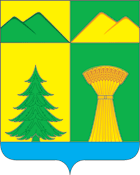 АДМИНИСТРАЦИЯ МУНИЦИПАЛЬНОГО РАЙОНА«УЛЁТОВСКИЙ РАЙОН»ЗАБАЙКАЛЬСКОГО КРАЯПОСТАНОВЛЕНИЕАДМИНИСТРАЦИЯ МУНИЦИПАЛЬНОГО РАЙОНА«УЛЁТОВСКИЙ РАЙОН»ЗАБАЙКАЛЬСКОГО КРАЯПОСТАНОВЛЕНИЕАДМИНИСТРАЦИЯ МУНИЦИПАЛЬНОГО РАЙОНА«УЛЁТОВСКИЙ РАЙОН»ЗАБАЙКАЛЬСКОГО КРАЯПОСТАНОВЛЕНИЕАДМИНИСТРАЦИЯ МУНИЦИПАЛЬНОГО РАЙОНА«УЛЁТОВСКИЙ РАЙОН»ЗАБАЙКАЛЬСКОГО КРАЯПОСТАНОВЛЕНИЕ«24» сентября 2021 года«24» сентября 2021 года№ 442/нс.Улёты№Наименование документаНеобходимость предоставления, в следующих случаяхЛичный приемЛичный приемЛичный приемОбращение через «Портал государственных и муниципальных услуг Забайкальского края»Обращение через «Портал государственных и муниципальных услуг Забайкальского края»№Наименование документаНеобходимость предоставления, в следующих случаяхБумажный видБумажный видЭлектронный видБумажно-электронный видЭлектронный вид№Наименование документаНеобходимость предоставления, в следующих случаяхВид документаКол-воВид документаВид документаВид документа1Заявление по установленной форме (приложение № 3)ОбязательноОригинал 1-Скан-копия документа, сформированного в бумажном виде,  заверенная усиленной квалифицированной ЭЦПДокумент, подписанный усиленной квалифицированной ЭЦП2Документ, удостоверяющий личность родителя или иного законного представителяОбязательноОригинал1УЭКСкан-копия документа, сформированного в бумажном виде,  заверенная усиленной квалифицированной ЭЦПУЭК3Документы о наличии  права на специальные меры поддержки (гарантии) отдельных категорий граждан и их семейПри наличиеОригиналы либо копии1-Скан-копия документа, сформированного в бумажном виде,  заверенная усиленной квалифицированной ЭЦП-4документ, подтверждающий установление опекиПри наличиеОригиналы либо копии1-Скан-копия документа, сформированного в бумажном виде,  заверенная усиленной квалифицированной ЭЦП-5документ психолого-медико-педагогической комиссииПри необходимостиОригиналы либо копии1-Скан-копия документа, сформированного в бумажном виде,  заверенная усиленной квалифицированной ЭЦП-6документ, подтверждающий потребность в обучении в группе оздоровительной направленности (при необходимости)При необходимостиОригиналы либо копии1-Скан-копия документа, сформированного в бумажном виде,  заверенная усиленной квалифицированной ЭЦП-Приложение 1к административному регламенту «Приём заявлений о зачислении  в муниципальные образовательные организации, реализующие основную образовательную программу дошкольного образования (детские сады), а  так же постановка на соответствующий учет№Наименование ОУАдрес ОУТелефон и электронный адресАдреса сайтов1МДОУ детский сад «Сказка» с. Танга муниципального района «Улетовский район» Забайкальского краяЗабайкальский край,674071 с. Танга, ул. Школьная, 259-9-20, zaharov-1956@inbox.ruds_tang.ultv.zabedu.ru2МОУ Хадактинская ООШСтруктурное подразделение детский сад с Хадакта.Структурное подразделениеосновная школа с.ЧеремховоЗабайкальский край, 674081, с. Хадакта, ул.Большая, 16674052, Забайкальский край, Улётовский район, с. Черемхово, ул. Советская 657-4-47, ds.hadakta@mail.ru57-3-40,e-mail:ds.hadakta@mail.ruShs_hadk.ultv.zabedu.ru3МДОУ детский сад №4 «Малышок» с.Улеты, муниципальный район «Улетовский район» Забайкальского краяЗабайкальский край, 674050, с. Улеты, ул. Пионерская,35 аул. Лесная, 1Пионерская, 3953-5-31, e-mail:Uletu_mdou@mail.ru53-4-07, e-mail: S4malishok@mail.ru52-1-49, 52-1-48, e-mail:dou-raduga-7@yandex.ruds_ultv_4.ultv.zabedu.ru4МДОУ детский сад «Сказка» п. Дровяная муниципального района «Улетовский район» Забайкальского краяЗабайкальский край,674054 пгт. Дровяная,ул. Шахматная, 2655-3-32, ds.skazka@list.ruds_drvn.ultv.zabedu.ru5МДОУ Николаевский детский сад №1 муниципального района «Улетовский район» Забайкальского краяЗабайкальский край, 674070,с. Николаевское, ул. Октябрьская,10351-1-20, nikdetsad@mail.ruds_nikl.ultv.zabedu.ru6МОУ Военхозовская основная общеобразовательная школа МР «Улётовский район» Забайкальского края674062, Забайкальский край, Улётовский район,с. Аблатуйский Бор, ул. Центральная 8656-1-29, e-mail:mouvooch@mail.ruSho_bonh.ultv.zabedu.ru7МОУ Доронинская основная общеобразовательная школа МР «Улётовский район» Забайкальского края674063, Забайкальский край, Улётовский район, с. Доронинское, ул. Садовая 30тел.57-7-29,e-mail:doroninsk@yandex.ruShs_dorn.ultv.zabedu.ru8МОУ Ленинская основная общеобразовательная школа МР «Улётовский район» Забайкальского края674074, Забайкальский край, Улётовский район, п.Ленинский, ул. Ленина 2-ая, д.459-1-33, e-mail: shkola_leninsk@mail.ru   Sho_lenn.ultv.zabedu.ru9МОУ Артинская основная общеобразовательная школа МР «Улётовский район» Забайкальского края674061, Забайкальский край, Улётовский район, с. Арта, ул. Школьная б/н57-2-29, e-mail:artashool@mail.ruSho_artn.ultv/zabedu.ru10МОУ Татауровская основная общеобразовательная школа МР «Улётовский район» Забайкальского края674053, Забайкальский край, Улётовский район, с. Татаурово,ул. Кирова б/н57-6-59,e-mail:tatschool@mail.ruSho_tatr.ultv.zabedu.ru11МОУ Бальзойская основная общеобразовательная школа МР «Улётовский район» Забайкальского края674060, Забайкальский край, Улётовский район, с. Бальзой, ул. Школьная б/н57-1-74, e-mail: shkola.balzoj@mail.ru   Sho_balz.ultv.zabedu.ru12МОУ Горекацанская основная общеобразовательная школа МР «Улётовский район» Забайкальского края674064, Забайкальский край, Улётовский район, с. Горекацан.52-4-29, e-mail:gorek_shkola@mail.ruSho_grkz.ultv.zabedu.ru13МОУ Горекинская основная общеобразовательная школа МР «Улётовский район» Забайкальского края674065, Забайкальский край, Улётовский район, с. Горека, ул. 52-4-49, e-mail:schkolagoreka@mail.ruSho_grkn.ultv.zabedu.ruПриложение 2к административному регламенту «Приём заявлений о зачислении  в муниципальные образовательные организации, реализующие основную образовательную программу дошкольного образования (детские сады), а так же постановка на соответствующий учет№Описание категорииДействующий нормативный правовой актИзвлечение из нормативного правового актаДокумент, подтверждающий право, и срок его действияВнеочередное право на зачисление в ДОУВнеочередное право на зачисление в ДОУВнеочередное право на зачисление в ДОУВнеочередное право на зачисление в ДОУВнеочередное право на зачисление в ДОУ1Дети граждан, эвакуированных из зоны отчуждения и переселенных (переселяемые)Закон РФ от 15.05.1991 № 1244-1«О социальной защите граждан, подвергшихся воздействию радиации вследствие катастрофы на Чернобыльской АЭС», статьи 13*, 17Статья 17.«Гражданам, указанным в пункте 6 части первой статьи 13 настоящего Закона, предоставляются меры социальной поддержки Кроме того, им гарантируются:12) внеочередное обеспечение детей местами в детских дошкольных учреждениях, в специализированных детских учреждениях лечебного и санаторного типа…»Удостоверение, подтверждающее, что его владелец был эвакуирован или переселен из зоны отчуждения (срок действия - бессрочно)2Дети граждан, подвергшихся воздействию радиацииЗакон РФ от 15.05.1991 № 1244-1 «О социальной защите граждан, подвергшихся воздействию радиации вследствие катастрофы на Чернобыльской АЭС», статья 14, пункт 12«Гражданам, указанным в пунктах 1 и 2 части первой статьи 13 настоящего Закона, гарантируются:12) внеочередное обеспечение детей местами в детских дошкольных учреждениях,»Справка ВТЭК, подтверждающая факт воздействия радиации(срок действия - бессрочно)3Дети участников ликвидации последствий катастрофы на Чернобыльской АЭСЗакон РФ от 15.05.1991 г. № 1244-1«О социальной защите граждан, подвергшихся воздействию радиации вследствие катастрофы на Чернобыльской АЭС», статья 15«Гражданам, указанным в пункте 3 части первой статьи 13 настоящего Закона, предоставляются меры социальной поддержки, предусмотренные пунктами 3 - 12, 14 части первой статьи 14 настоящего Закона.»Удостоверение, подтверждающее, что его владелец был участником ликвидации последствий катастрофы на Чернобыльской АЭС (срок действия - бессрочно)4дети граждан из подразделений особого риска, а также семей, потерявших кормильца из числа этих гражданПостановление Верховного Совета Российской Федерации от 27 декабря 1991 г. № 2123-1, статья 2«Лицам, ставшим инвалидами, указанным в пункте 1 настоящего Постановления, гарантируются меры социальной поддержки, установленные пунктами 1 - 15 части первой статьи 14, статьей 24, пунктом 1 части третьей статьи 27.1,статьей 29, частями первой - третьей статьи 39 Закона РСФСР "О социальной защите граждан, подвергшихся воздействию радиации вследствие катастрофы на Чернобыльской АЭС".»Удостоверение, подтверждающее, что относится к категории из подразделений особого риска5Дети судейЗакон РФ от 26.06.1992 № 3132-1«О статусе судей в Российской Федерации», статья 19, п.3«В жилых помещениях, занимаемых судьями, во внеочередном порядке устанавливается телефонВ таком же порядке предоставляются места в детских дошкольных учреждениях, школах-интернатах, летних оздоровительных учреждениях детям судей.»Справка с места работы при предъявлении удостоверения, подтверждающего, что гражданин является судьей (срок действия справки— 20 дней со дня выдачи)6Дети прокуроров**Федеральный закон от 17.01.1992 № 2202-1 «О прокуратуре Российской Федерации», статья 44, п.5«5. В жилых помещениях, занимаемых прокурорами, во внеочередном порядке установка телефона осуществляется по действующим тарифам. В таком же порядке предоставляются места в детских дошкольных учреждениях, школах-интернатах, летних оздоровительных учреждениях детям прокуроров.»Справка с места работы при предъявлении удостоверения, подтверждающего, что гражданин является прокурором (срок действия справки — 20 дней со дня выдачи)7Дети сотрудников Следственного комитетаФедеральный закон от 28.12.2010 № 403-ФЗ «О Следственном комитете Российской Федерации», статья 35, п.25 «25. Детям сотрудников Следственного комитета во внеочередном порядке предоставляются места в дошкольных образовательных учреждениях, школах-интернатах, летних оздоровительных учреждениях.»Справка с места работы при предъявлении удостоверения, подтверждающего, что гражданин является сотрудником Следственного комитета (срок действия справки — 20 дней со дня выдачи)8Дети погибших, инвалидов (Дагестан)Постановление Правительства РФ от 25.08.1999 № 936 «О дополнительных мерах по социальной защите членов семей военнослужащих и сотрудников органов внутренних дел, Государственной противопожарной службы, уголовно-исполнительной системы, непосредственно участвовавших в борьбе с терроризмом на территории Республики Дагестан и погибших (пропавших без вести), умерших, ставших инвалидами в связи с выполнением служебных обязанностей», пункт 1, абзац 5«...ежегодно (независимо от предоставления путевок в детские оздоровительные учреждения) предоставлять детям военнослужащих и сотрудников органов внутренних дел, Государственной противопожарной службы, уголовно-исполнительной системы, непосредственно участвовавших в борьбе с терроризмом на территории Республики Дагестан и погибших (пропавших без вести), умерших, ставших инвалидами в связи с выполнением служебных обязанностей, пособие (выплату) на проведение летнего оздоровительного отдыха в порядке, утвержденном постановлениями Правительства Российской Федерации от 31 декабря 2004 г. № 911 и от 29 декабря 2008 г. № 1051, а также обеспечивать им вне очереди места в детских дошкольных образовательных учреждениях. Справка с места службы, подтверждающая, что гражданин непосредственно участвовал в борьбе с терроризмом на территории Республики Дагестан и погиб (пропал без вести), умер, стал инвалидом в связи с выполнением служебных обязанностей (срок действия - бессрочно)9Дети погибших, инвалидов (Сев.Кавказ)Постановление Правительства РФ от 09.02.2004 № 65 «О дополнительных гарантиях и компенсациях военнослужащим и сотрудникам федеральных органов исполнительной власти, участвующим в контртеррористических операциях и обеспечивающим правопорядок и общественную безопасность на территории Северо-Кавказского региона Российской Федерации», пункты 1, 14«…детям погибших (пропавших без вести), умерших, ставших инвалидами сотрудников и военнослужащих из числа указанных в пункте 1 настоящего постановления *** - вне очереди места в детских дошкольных образовательных учреждениях…»Справка с места службы, подтверждающая, что гражданин непосредственно участвовал в контртеррористических операциях и обеспечивал правопорядок и общественную безопасность на территории Северо-Кавказского региона Российской Федерации и погиб (пропал без вести), умер, стал инвалидом в связи с выполнением служебных обязанностей (срок действия - бессрочно) 10Дети погибших, инвалидов (Южн.Осетия, Абхазия)Постановление Правительства РФ от 12.08.2008 № 587 «О дополнительных мерах по усилению социальной защиты военнослужащих и сотрудников федеральных органов исполнительной власти, участвующих в выполнении задач по обеспечению безопасности и защите граждан Российской Федерации, проживающих на территориях Южной Осетии и Абхазии», пункт 44. Установить, что осуществляется предоставление:детям погибших (пропавших без вести), умерших, ставших инвалидами военнослужащих и сотрудников - мест в детских дошкольных образовательных учреждениях (вне очереди);Справка с места службы, подтверждающая, что гражданин непосредственно участвовал в выполнении задач по обеспечению безопасности и защитегражданРоссийскойФедерации,проживающихнатерриторияхЮжнойОсетии и Абхазии, и погиб (пропал без вести),умер, стал инвалидом в связи с выполнением служебных обязанностей(срок действия -бессрочно)Первоочередное право на зачисление в ДОУПервоочередное право на зачисление в ДОУПервоочередное право на зачисление в ДОУПервоочередное право на зачисление в ДОУПервоочередное право на зачисление в ДОУ11Дети-инвалидыУказ Президента РФ от 02.10.1992№ 1157 «О дополнительных мерах государственной поддержки инвалидов», пункт 1, абзац 5п.1 «Дети-инвалиды и дети, один из родителей которых является инвалидом, обеспечиваются местами в детских дошкольных, лечебно-профилактических и оздоровительных учреждениях в первоочередном порядке;»Справка о наличии инвалидности (срок действия соответствует сроку действия справки)12Дети, один из родителей которых является инвалидом I, II группыУказ Президента РФ от 02.10.1992 № 1157  «О дополнительных мерах государственной поддержки инвалидов», пункт 1, абзац 5п.1 «Дети-инвалиды и дети, один из родителей которых является инвалидом, обеспечиваются местами в детских дошкольных, лечебно-профилактических и оздоровительных учреждениях в первоочередном порядке;»Справка ВТЭК о наличии инвалидности (срок действия соответствует сроку действия справки)13Дети сотрудников Федеральной службы РФ по контролю за оборотом наркотиковФедеральный закон от 30.12.2012 № 283-ФЗ «О социальных гарантиях сотрудникам некоторых федеральных органов исполнительной власти и внесении изменений в отдельные законодательные акты Российской Федерации», статьи 1*****, 3Статья 3.14. Места в дошкольных образовательных учреждениях по месту жительства независимо от формы собственности предоставляются в первоочередном порядке:1) детям сотрудника;2) детям сотрудника, погибшего (умершего) вследствие увечья или иного повреждения здоровья, полученных в связи с выполнением служебных обязанностей;3) детям сотрудника, умершего вследствие заболевания, полученного в период прохождения службы в учреждениях и органах;4) детям гражданина Российской Федерации, уволенного со службы в учреждениях и органах вследствие увечья или иного повреждения здоровья, полученных в связи с выполнением служебных обязанностей и исключивших возможность дальнейшего прохождения службы в учреждениях и органах; 5) детям гражданина Российской Федерации, умершего в течение одного года после увольнения со службы в учреждениях и органах вследствие увечья или иного повреждения здоровья, полученных в связи с выполнением служебных обязанностей,Соответственно:к п. 1) справка с места службы, подтверждающая, что гражданин является сотрудником, проходящим службу в учреждениях и органах (срок действия- 20 дней со дня выдачи);к п.п. 2,3,5) справка с места службы, подтверждающая, что гражданин погиб (умер) вследствие увечья или иного повреждения здоровья, полученных в связи с выполнением служебных обязанностей (срок действия -бессрочно);к п. 4) справка с места службы, подтверждающая, что гражданин уволен вследствие увечья или иного повреждения здоровья, полученных в связи с выполнением служебных обязанностей (срок действия- бессрочно);к п. 6) документы, подтверждающие нахождение14Дети сотрудников полиции по месту жительства их семей, дети сотрудников полиции, погибших (умерших) в связи с осуществлением служебной деятельности либо умерших до истечения одного года после увольнения со службы вследствие ранения (контузии), заболевания, полученных в период прохождения службы, а также дети сотрудников полиции, получивших в связи с осуществлением служебной деятельности телесные повреждения, исключающие для них возможность дальнейшего прохождения службыФедеральный закон от 07.02.2011 № 3-ФЗ «О полиции», ст. 46, 56«Статья 46. 6. Места в общеобразовательных и дошкольных образовательных учреждениях по месту жительства и в летних оздоровительных лагерях независимо от формы собственности предоставляются в первоочередном порядке: 1) детям сотрудника полиции; 2) детям сотрудника полиции, погибшего (умершего) вследствие увечья или иного повреждения здоровья, полученных в связи с выполнением служебных обязанностей; 3) детям сотрудника полиции, умершего вследствие заболевания, полученного в период прохождения службы в полиции;4) детям гражданина Российской Федерации, уволенного со службы в полиции вследствие увечья или иного повреждения здоровья, полученных в связи с выполнением служебных обязанностей и исключивших возможность дальнейшего прохождения службы в полиции;5) детям гражданина Российской Федерации, умершего в течение одного года после увольнения со службы в полиции вследствие увечья или иного повреждения здоровья, полученных в связи с выполнением служебных обязанностей, либо вследствие заболевания, полученного в период прохождения службы в полиции, исключивших возможность дальнейшего прохождения службы в полиции; 6) детям, находящимся (находившимся) на иждивении сотрудника полиции, гражданина Российской Федерации, указанных в пунктах 1-5 настоящей части.Статья 56. …2. Действие положений статей 29, 43-46 настоящего Федерального закона распространяется на сотрудников органов внутренних дел, не являющихся сотрудниками полиции.»Справка из отдела кадров, подтверждающая, что гражданин является сотрудником органов внутренних дел**** (срок действия — 20 дней со дня выдачи)Удостоверение сотрудника полицииСвидетельство о смертиСправка с места работы о смерти, в связи с осуществлением служебной деятельности
Справка с места работы об увольнении вследствие ранения (контузии), заболевания, полученных в период прохождения службы
Справка с места работы о получении телесных повреждений, исключающих для них возможность дальнейшего прохождения службы15Дети военнослужащихФедеральный закон от 27.05.1998 № 76-ФЗ «О статусе военнослужащих»Статья 2. Граждане, имеющие статус военнослужащих«2. Граждане (иностранные граждане) приобретают статус военнослужащих с началом военной службы и утрачивают его с окончанием военной службы.»(Окончанием военной службы считается дата исключения военнослужащего из списков личного состава воинской части. - Комментарий к Федеральному закону «О статусе военнослужащих»)Статья 19.«6. Детям военнослужащих по месту жительства их семей места в государственных и муниципальных общеобразовательных и дошкольных образовательных учреждениях и летних оздоровительных лагерях предоставляются в первоочередном порядке.»Статья 23.«5. Гражданам, уволенным с военной службы, и членам их семей устанавливаются следующие дополнительные права на трудоустройство и социальное обеспечение:предоставление не позднее месячного срока с момента обращения граждан, уволенных с военной службы, мест для их детей в общеобразовательных и дошкольных образовательных учреждениях и летних оздоровительных лагерях независимо от форм собственности»Справка из воинской части, подтверждающая, что гражданин является военнослужащим, иливоенный билет с отметкой об увольнении в запас, или удостоверение офицера запаса (срок действия для справки - 20 дней, срок действия военного билета и удостоверения - бессрочно)16Дети сотрудников уголовно-исполнительной системыФедеральный закон от 28.11.2009 №283-ФЗ«О социальных гарантиях сотрудникам некоторых федеральных органов исполнительной власти и внесении изменений в отдельные законодательные акты Российской Федерации», статьи 1*****, 3Статья 3.14. Места в дошкольных образовательных учреждениях по месту жительства независимо от формы собственности предоставляются в первоочередном порядке:1) детям сотрудника;2) детям сотрудника, погибшего (умершего) вследствие увечья или иного повреждения здоровья, полученных в связи с выполнением служебных обязанностей;3) детям сотрудника, умершего вследствие заболевания, полученного в период прохождения службы в учреждениях и органах;4) детям гражданина Российской Федерации, уволенного со службы в учреждениях и органах вследствие увечья или иного повреждения здоровья, полученных в связи с выполнением служебных обязанностей и исключивших возможность дальнейшего прохождения службы в учреждениях и органах; 5) детям гражданина Российской Федерации, умершего в течение одного года после увольнения со службы в учреждениях и органах вследствие увечья или иного повреждения здоровья, полученных в связи с выполнением служебных обязанностей, либо вследствие заболевания, полученного в период прохождения службы в учреждениях и органах, исключивших возможность дальнейшего прохождения службы в учреждениях и органах;6) детям, находящимся (находившимся) на иждивении сотрудника, гражданина Российской Федерации, указанных в пунктах 1-5 настоящей части.Соответственно:к п. 1) справка с места службы, подтверждающая, что гражданин является сотрудником, проходящим службу в учреждениях и органах (срок действия — 20 дней со дня выдачи);к п.п. 2,3,5) справка с места службы, подтверждающая, что гражданин погиб (умер) вследствие увечья или иного повреждения здоровья, полученных в связи с выполнением служебных обязанностей (срок действия — бессрочно);к п. 4) справка с места службы, подтверждающая, что гражданин уволен вследствие увечья или иного повреждения здоровья, полученных в связи с выполнением служебных обязанностей (срок действия — бессрочно); к п. 6) документы, подтверждающие нахождение детей на иждивении (справка с места службы, подтверждающая нахождение детей на иждивении сотрудника, гражданина Российской Федерации, или справка о совместной регистрации по месту жительства (месту пребывания) и справки о денежном довольствии сотрудника, гражданина Российской Федерации, и доходах совместно с ним проживающих трудоспособных членов семьи, или документы об установлении опеки (попечительства), передаче ребенка в приемную семью или решение суда) (срок действия для справок – 20 дней со дня выдачи, для остальных документов –бессрочно17Дети сотрудников таможенных органовФедеральный закон от 28.11.2009  № 283-ФЗ «О социальных гарантиях сотрудникам некоторых федеральных органов исполнительной власти и внесении изменений в отдельные законодательные акты Российской Федерации», статьи 1*****, 3Статья 3.14. Места в дошкольных образовательных учреждениях по месту жительства независимо от формы собственности предоставляются в первоочередном порядке:1) детям сотрудника;2) детям сотрудника, погибшего (умершего) вследствие увечья или иного повреждения здоровья, полученных в связи с выполнением служебных обязанностей;3) детям сотрудника, умершего вследствие заболевания, полученного в период прохождения службы в учреждениях и органах; 4) детям гражданина Российской Федерации, уволенного со службы в учреждениях и органах вследствие увечья или иного повреждения здоровья, полученных в связи с выполнением служебных обязанностей и исключивших возможность дальнейшего прохождения службы в учреждениях и органах; 5) детям гражданина Российской Федерации, умершего в течение одного года после увольнения со службы в учреждениях и органах вследствие увечья или иного повреждения здоровья, полученных в связи с выполнением служебных обязанностей, либо вследствие заболевания, полученного в период прохождения службы в учреждениях и органах, исключивших возможность дальнейшего прохождения службы в учреждениях и органах; 6) детям, находящимся (находившимся)на иждивении сотрудника, гражданина Российской Федерации, указанных в пунктах 1-5 настоящей частиСоответственно:к п. 1) справка с места службы, подтверждающая, что гражданин является сотрудником, проходящим службу в учреждениях и органах (срок действия — 20 дней со дня выдачи);к п.п. 2,3,5) справка с места службы, подтверждающая, что гражданин погиб (умер) вследствие увечья или иного повреждения здоровья, полученных в связи с выполнением служебных обязанностей (срок действия — бессрочно);к п. 4) справка с места службы, подтверждающая, что гражданин уволен вследствие увечья или иного повреждения здоровья, полученных в связи с выполнением служебных обязанностей (срок действия — бессрочно);к п. 6) документы, подтверждающие нахождение детей на иждивении (справка с места службы, подтверждающая нахождение детей на иждивении сотрудника, гражданина Российской Федерации, или справка о совместной регистрации по месту жительства (месту пребывания) и справки о денежном довольствии сотрудника, гражданина Российской Федерации, и доходах совместно с ним проживающих трудоспособных членов семьи, или документы об установлении опеки (попечительства), передаче ребенка в приемную семью или решение суда) (срок действия для справок – 20 дней со дня выдачи, для остальных документов – бессрочно18Дети из многодетных семейУказ Президента РФ от 05.05.1992 № 431 "О мерах по социальной поддержке многодетных семей"Закон Забайкальского края от 29.12.2008 № 107-ЗЗК «О мерах социальной поддержки многодетных семей в Забайкальском крае»подпункт "б" пункта 1 Указаприем детей в дошкольные учреждения в первую очередь;статья 2 № 107-ЗЗК1. Многодетным семьям, которые имеют в своем составе трех и более детей до восемнадцати лет, включая усыновленных и принятых под опеку (попечительство), в том числе детей, обучающихся в образовательных организациях по очной форме обучения, до окончания обучения, но не более чем до достижения ими возраста двадцати трех лет.Удостоверение многодетной семьи или свидетельства о рождении троих и более детей в семьеПриложение 3
к административному регламенту «Приём заявлений о зачислении в муниципальные образовательные организации, реализующие основную образовательную программу дошкольного образования (детские сады), а так же постановка на соответствующий учетПриложение 4к административному регламенту «Приём заявлений о зачислении  в муниципальные образовательные организации, реализующие основную образовательную программу дошкольного образования (детские сады), а так же постановка на соответствующий учетПредоставление муниципальной услуги «Приём заявлений о зачислении  в муниципальные образовательные организации, реализующие основную образовательную программу дошкольного образования (детские сады), а также постановка на соответствующий учет»Формирование и направление межведомственных запросов о предоставлении документов и информации, необходимых для предоставления муниципальной услуги в рамках межведомственного информационного взаимодействияПостановка на соответствующий учет,формирование общей и льготной очереди.